Job Specifications: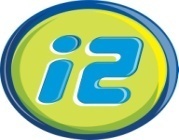 Job Description - AccountantDivisions ActivityFinanceDirector’s Title CFOManager’s TitleCredit Control ManagerDirect Superior's TitleCredit Control Area ManagerPosition’s TitleAccountantNumber of Subordinates:1 CashierNumber of holders of the same title18Work Station/Premises LocationCompany Branches in different Areas (Upper Egypt – Alex & Delta – Cairo & Canal)Total Number of years of experience3Professional experience1Age (Average)From 24 to 28Required QualificationsBA in Commerce – Knowledge of commercial lawsMajor Responsibilities:Review sales reps. reports and match it with goods transferred and amounts delivered to the company treasuryReview all credits and make sure that there are no delayed or exceeding of credit limitsRecord all transactions on Axapta - invoices, deposits, incentives, Compensations, miscellenous payments, cheques under collection, etcPrepare and send daily and monthly reports (delayed customers, cheques under collection status updates)and make daily closingFollow up on warehouse documents cycle and conduct weekly and monthly physcal count on warehouses Provide on the job training to cashiers to create second line accountants in branchsConduct monthly physcal count on Fixed AssetsCarry-ot any F.A. transactionsMajor Responsibilities:Review sales reps. reports and match it with goods transferred and amounts delivered to the company treasuryReview all credits and make sure that there are no delayed or exceeding of credit limitsRecord all transactions on Axapta - invoices, deposits, incentives, Compensations, miscellenous payments, cheques under collection, etcPrepare and send daily and monthly reports (delayed customers, cheques under collection status updates)and make daily closingFollow up on warehouse documents cycle and conduct weekly and monthly physcal count on warehouses Provide on the job training to cashiers to create second line accountants in branchsConduct monthly physcal count on Fixed AssetsCarry-ot any F.A. transactionsSkills:Skills:Language Skills:Arabic : Mother TongueEnglish: Good command of written and spokenLanguage Skills:Arabic : Mother TongueEnglish: Good command of written and spokenComputer Skills:Professional users’ knowledge of Windows & Microsoft Office ApplicationsWorks well on ERP SystemsComputer Skills:Professional users’ knowledge of Windows & Microsoft Office ApplicationsWorks well on ERP SystemsOther Skills:Excellent organization SkillsExcellent Team Work skillsExcellent customer service skillsExcellent ability to work under pressureOther Skills:Excellent organization SkillsExcellent Team Work skillsExcellent customer service skillsExcellent ability to work under pressurePerson’s Profile: (self-motivated, presentable, logical, good listener, communicative, self-confident, communicative, etc.)Hard Worker, self-motivated, presentable, logical, good listener, communicative, self-confident, fast learner